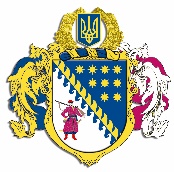 ДНІПРОПЕТРОВСЬКА ОБЛАСНА РАДАVІIІ СКЛИКАННЯПостійна комісія обласної ради з питань науки, освіти, соціальної політики та праціпросп. О. Поля, 2, кімн. 320, м. Дніпро, 49004, тел. (097) 037 02 86,e-mail: pdk.osvita@gmail.comВИСНОВКИ ТА РЕКОМЕНДАЦІЇ № 12/2627 лютого 2024 року11.00Заслухавши та обговоривши інформацію члена постійної комісії обласної ради з питань науки, освіти, соціальної політики та праці Зеєвої О.В. щодо ситуації, яка склалася під час реалізації молодіжної політики у Петропавлівському ліцеї №2 Петропавлівської селищної ради, постійна комісія вирішила:1. Інформацію члена постійної комісії обласної ради з питань науки, освіти, соціальної політики та праці Зеєвої О.В. щодо ситуації, яка склалася під час реалізації молодіжної політики у Петропавлівському ліцеї №2 Петропавлівської селищної ради, взяти до відома.2. Звернутися до Дніпропетровської обласної військової адміністрації з проханням розглянути питання щодо ситуації, яка склалася під час реалізації молодіжної політики у Петропавлівському ліцеї №2 Петропавлівської селищної ради.	Голова постійної комісії					     А.О. КОЛОМОЄЦЬ